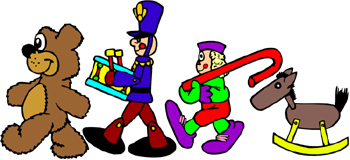 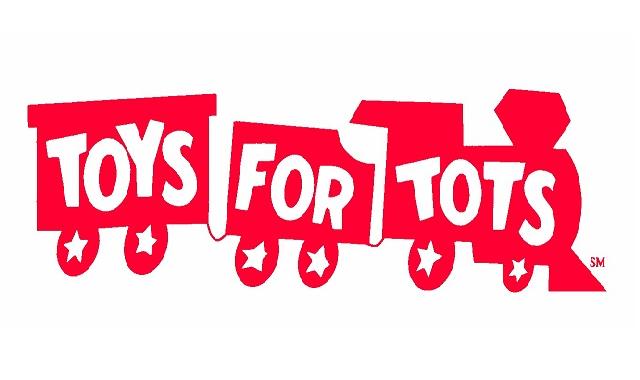 Collection DriveNovember 1st - December 13th, 2023Borough HallDonate a new, unwrapped toy for a child this Holiday Season.Recommended Donations: Books, educational toys, infant toys, sports equipment, MP3 players,  watches, rolled blankets, blow dryers, etc. (There is usually a shortage of items for children between infancy to age 3 and ages 10 & older.)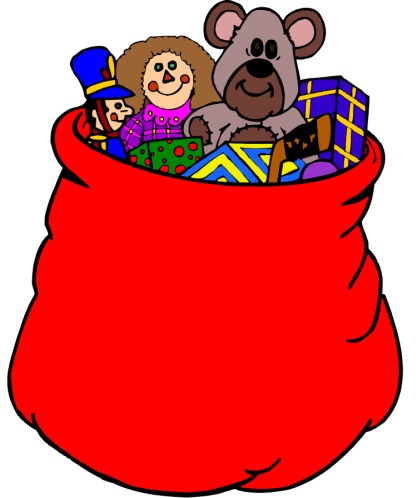 